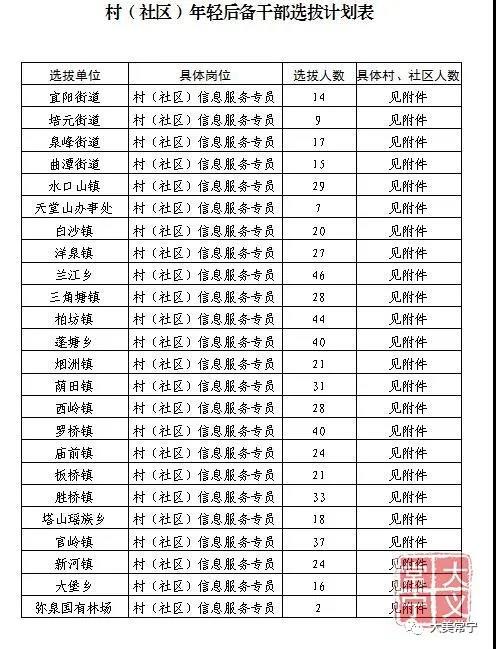 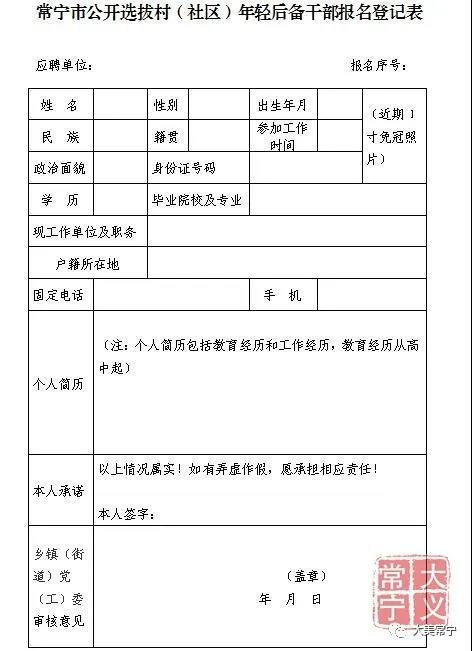 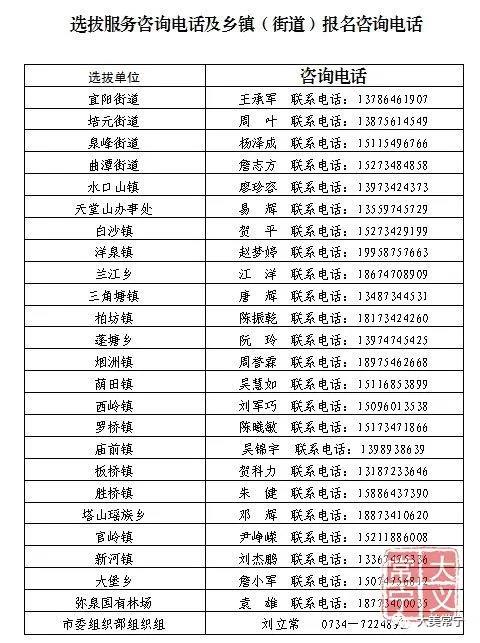 附件：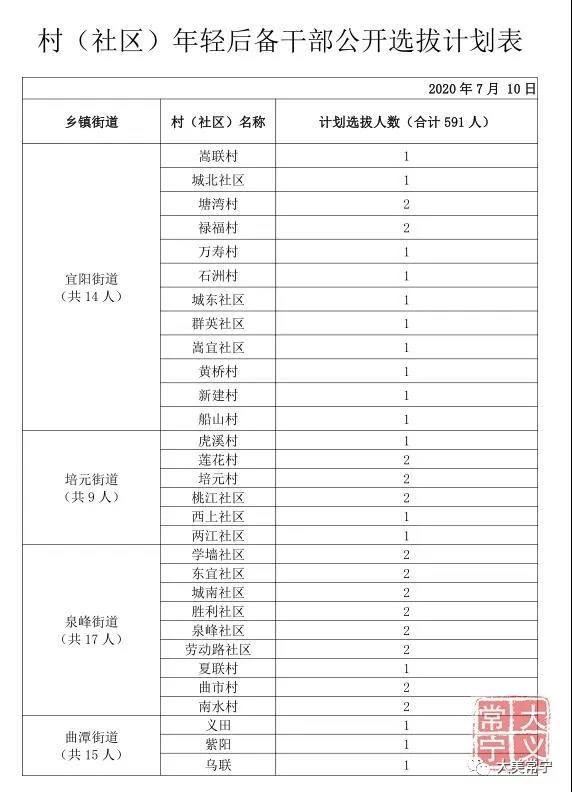 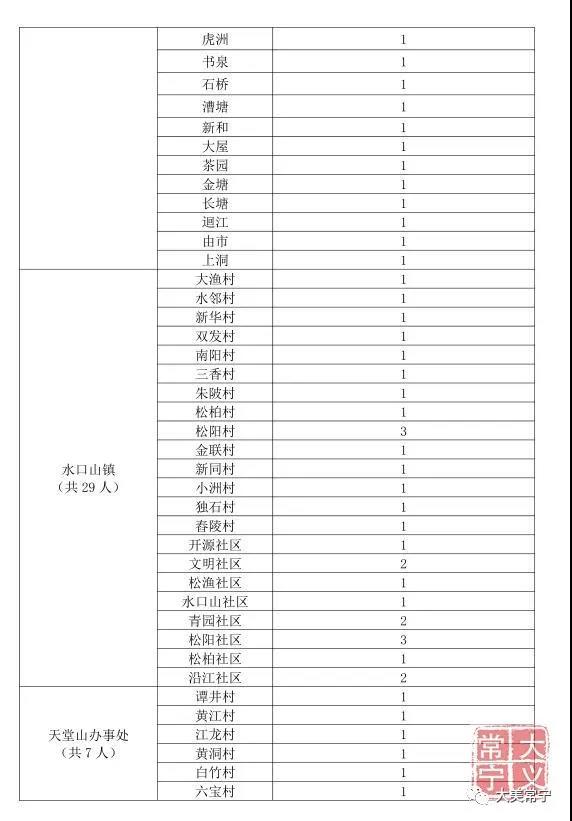 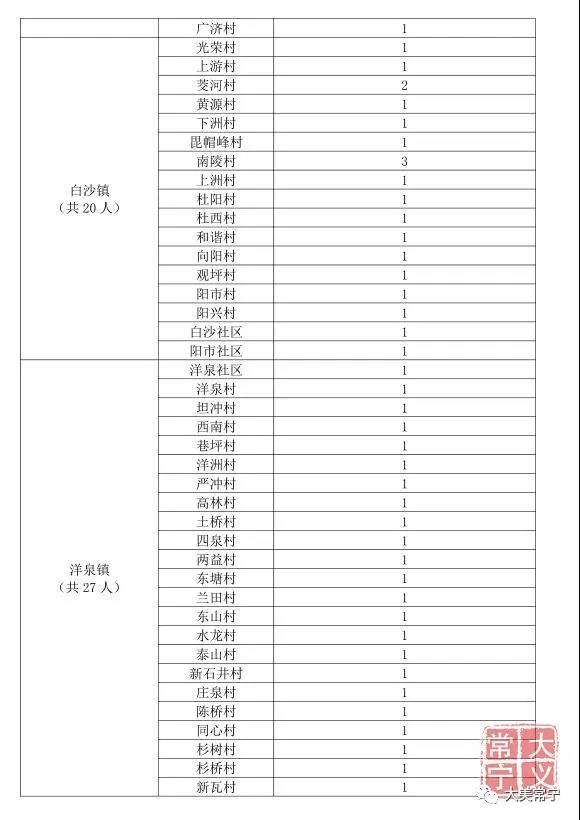 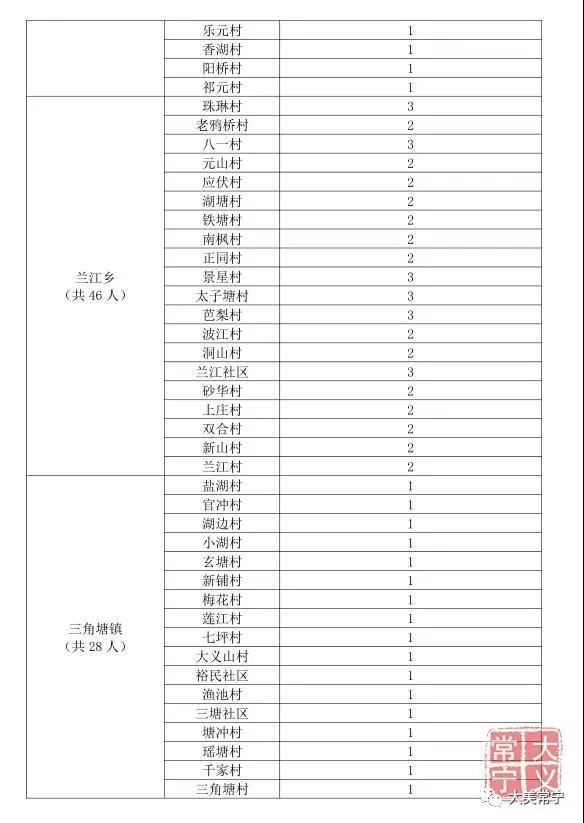 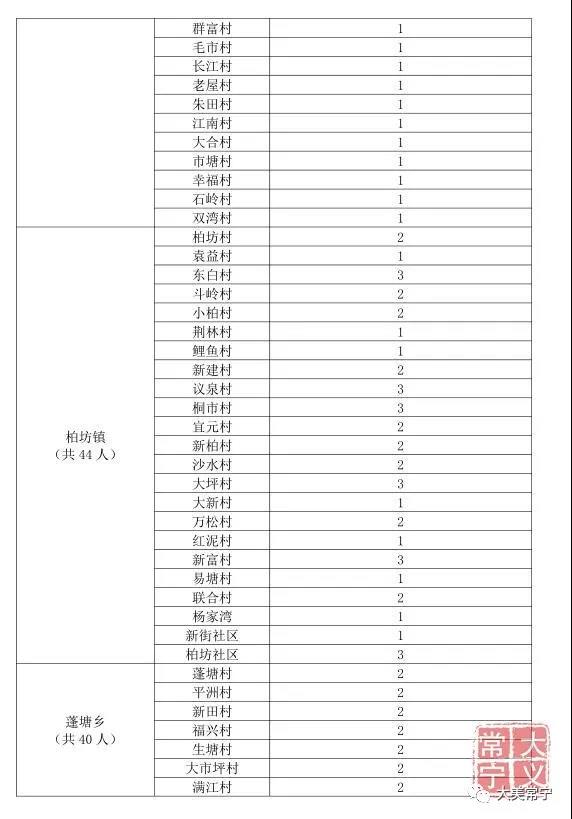 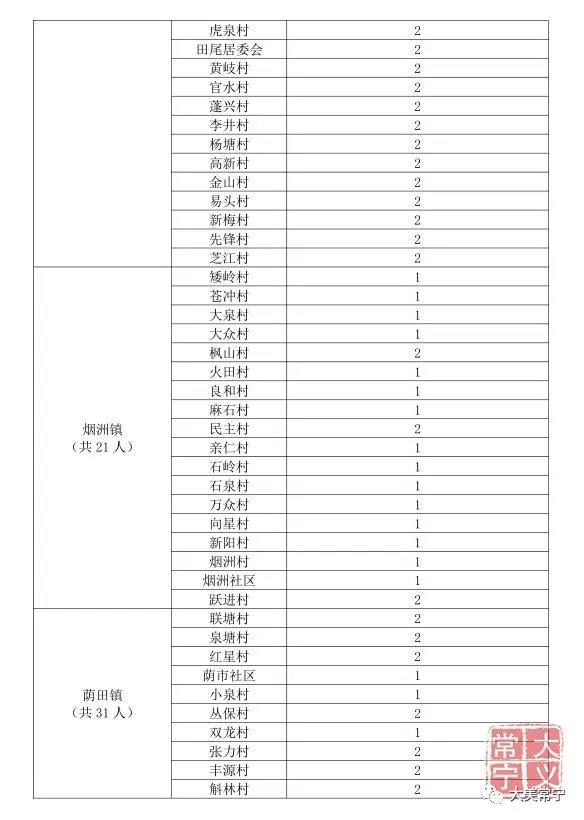 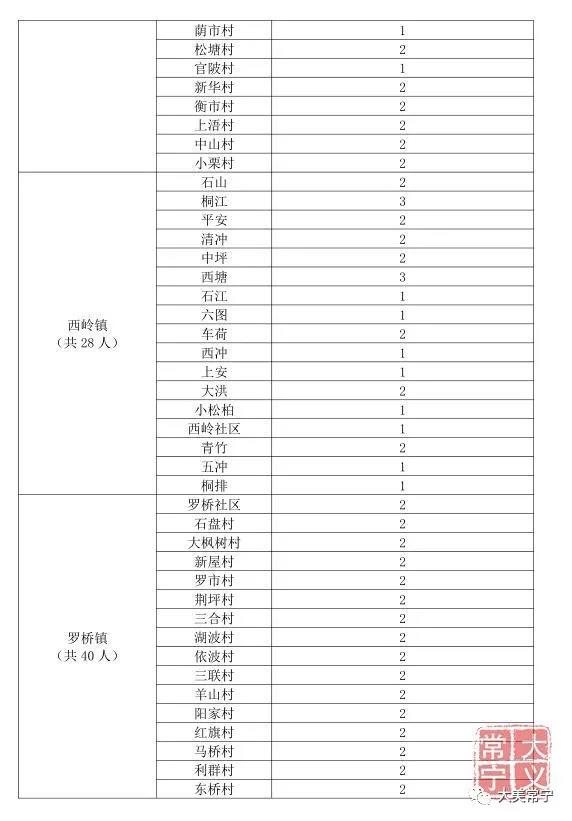 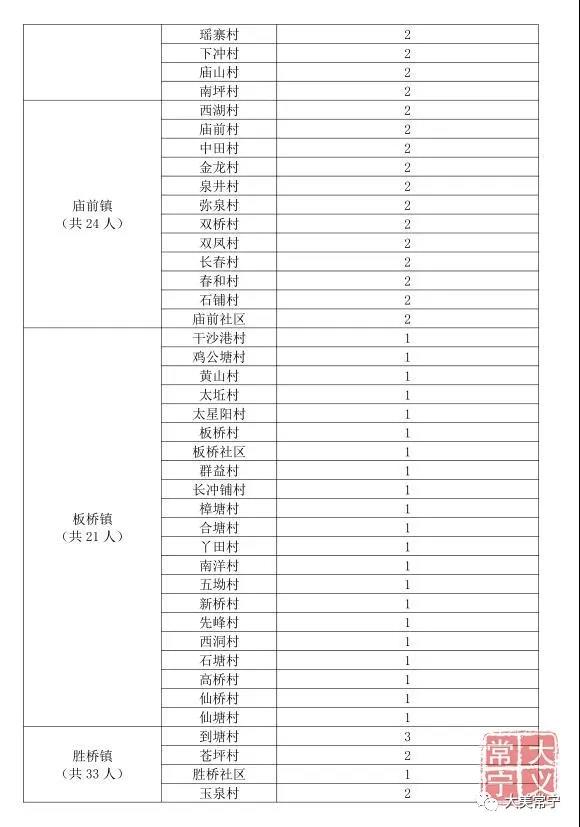 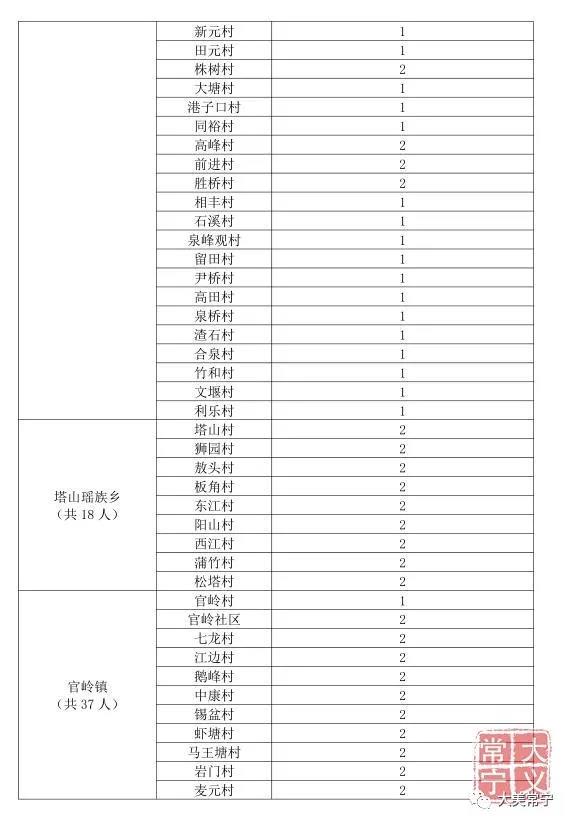 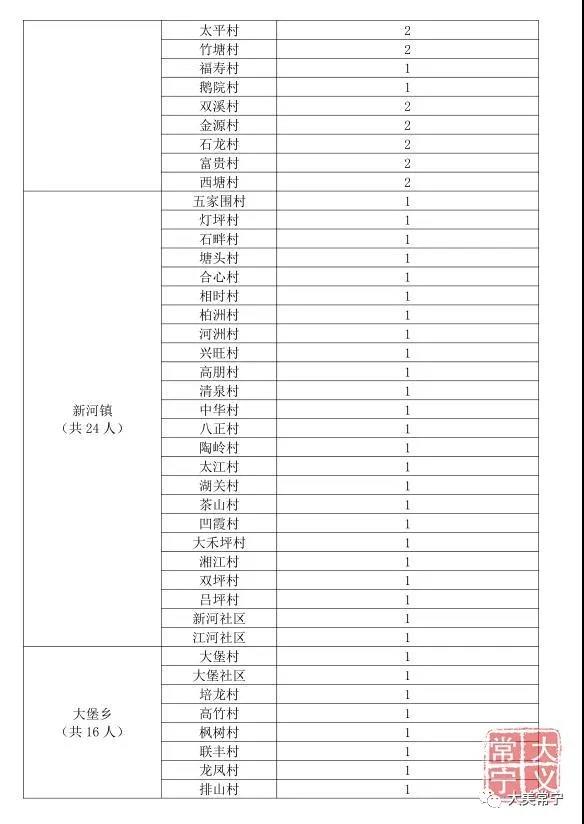 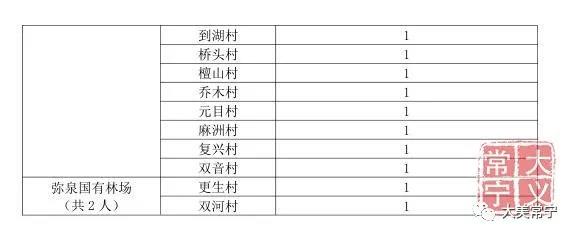 